CENTERS FOR YOUTH AND FAMILIES JOB OPPORTUNITIESNovember 2, 2022   Resumes, applications, & transfer requests should be sent to:Human Resources 	                	   P.O. Box 251970		  	   	   Little Rock, AR  72225-1970	  	   email: HRApplications@thecentersar.com  Fax: (501) 660-6838POSITIONDEPT.MINIMUM QUALIFICATIONSLicensed Mental Health Therapist ($5,000)(Outpatient, Monticello, and TFC LCSW will be $10,000)OP West (Requires LMSW or LCSW)Therapeutic Foster CareResidentialMaster’s Degree in Social Work, Psychology or related & experienceworking with trauma impacted children and their families. Must be alicensed mental health professional in Arkansas.Registered Nurse 3-11:30 PM 11:00 PM – 0730 AM7-3 M-F($10k Sign-on for fulltime)ResidentialMust be licensed in AR and have a good knowledge of patient care techniques with psychiatric experience preferred but not required. We will train.Therapeutic Family WorkerTFHPHigh school education or equivalent. Also requires a valid AR driver’s license with a record acceptable to our  insurance carrier. General Maintenance WorkerFacilitiesMust have high school diploma or equivalent. Must have 2 years experience in maintenance.Must be able to take on call for the department. Must have valid AR driver’s license with a record acceptable for insurance carrier. AccountantBusiness OfficeBachelor’s Degree in accounting required. Must have 2 years accounting experience.Shift Supervisor/QBHPDestiny House7p-7aHigh school education or equivalent. Alsorequires a valid AR driver’s license with a record acceptable to our insurance carrierand must be physically able to usebehavioral intervention techniques, including physical holds & restraints.Supervisor experience preferred. Teacher($3,000 sign-on bonus)Day TreatmentBachelor’s Degree in Education required. Master’s Degree preferred. Must be certified to teach through the ArkansasDepartment of Education. Must be eligiblefor certification in Special Education.QBHP/Mental Health Technician$2k sign-on bonus$4k sign-on bonus for WEODestiny House WEO 7pm – 7am & 7am – 7 pmM-F 3pm – 11:30pm EMCC  M-F 11pm – 7:30amM-F 3pm-11:30pmWEO I 7pm – 7amWEO II 7am – 7pmEMACWEO 7am - 7pm WEO 7pm – 7am M-F 3pm – 11:30pmM-F 1pm – 9pmOPWM-F 07:30 am – 3:30 PMDay TreatmentM-F 07:30 am -3:30 PMHigh school education or equivalent. Also requires a valid AR driver’s license with a record acceptable to our insurance carrier and must be physically ableto use behavioral intervention techniques,including physical holds & restraints over 50 lbs.Prevention Services PrepPrevention Services/PREPMonticello ONLYBachelor's Degree required. Must haveexcellent organizational andcommunication skills. Computer/software experience is required.Clinical Care CoordinatorAccessBachelor’s Degree in Psychology with 2years of relevant experience. Must type at least 40 WPM and know wordprocessing/MS Word & Excel. Must havevalid AR DL with record acceptable to insurance carrier. Care Coordinator OPWPrefer experience and knowledge with case management. High school education or equivalent. Also requires a valid ARdriver’s license with a record acceptable toour insurance carrier.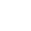 